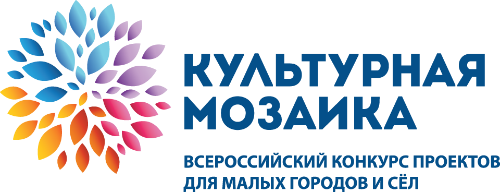 ПОЛОЖЕНИЕо конкурсе социальных проектов для некоммерческих общественных организаций, государственных и муниципальных учреждений, инициативных групп города Тулуна и Тулунского района«МАЛАЯ КУЛЬТУРНАЯ МОЗАИКА» Конкурс проводит региональная общественная организация содействия развития Иркутской области «Малая Родина при поддержке Благотворительного фонда «Сибирский» на средства Благотворительного фонда Елены и Геннадия Тимченко.АДМИНИСТРИРОВАНИЕ КОНКУРСА НА ТЕРРИТОРИИ Г. ТУЛУНА и ТУЛУНСКОГО РАЙОНА осуществляет региональная общественная организация содействия развития Иркутской области «Малая Родина (Администратор)ПАРТНЁРЫ ПРОЕКТАООО «Тулунский завод стеклокомпозитов», администрация города Тулуна, общественная организация «Тулун.ру», администрация Тулунского района.ГЕОГРАФИЯ ПРОВЕДЕНИЯ КОНКУРСА Конкурс проводится на территории города Тулун и Тулунского района. Заявителями могут стать некоммерческие организации, государственные и муниципальные учреждения и инициативные группы (не менее трёх физических лиц), планирующие реализовывать социокультурный проект на территории г. Тулуна и Тулунского района.ГРАНТОВЫЙ ФОНД ФИНАНСИРОВАНИЯ проектов конкурса составляет 120 000 рублей.СРОК РЕАЛИЗАЦИИ ПРОЕКТОВ июнь 2018 г. – сентябрь 2018 г.ДАТА ОКОНЧАНИЯ ПРИЁМА ЗАЯВОК15 мая 2018 года до 15.00 (местного времени).ГРАФИК ПРОВЕДЕНИЯ КОНКУРСА Объявление конкурса и начало приёма заявок: 16 апреля 2018 годаОкончание приема заявок: 15 мая 2018 годаПодведение итогов: 29 мая 2018 годаОбъявление победителей: 31 мая 2018 годаРеализация проекта: с 16 июня по 30 сентября 2018 года Отчет по проекту: с 1 по 15 октября 2018 годаЗаявки, поданные позже указанного срока и не соответствующие требованиям настоящего объявления, к участию в конкурсе не допускаются.ЦЕЛЬ Повышение уровня участия местных жителей в социокультурных преобразованиях на территории г. Тулуна и Тулунского района через поддержку инициатив, направленных на сплочение местного сообщества и развитие территорий средствами культуры.НОМИНАЦИИ КОНКУРСА1. «Пространство жизни» проекты, ориентированные на создание новых публичных и общественных пространств проекты, направленные на выявление и предъявление историко-культурной и природной среды города/села, реализуемые средствами искусства и дизайна (объекты, маршруты, визуальная навигация);2.  «Традиции и развитие» проекты, интерпретирующие традиционные виды творчества и ремесел, использующие современные технологии, материалы, формы, дизайн;проекты, порождающие культурное, социальное и экологическое предпринимательство, проекты, направленные на создание нового продукта на базе этно-культурного и историко-культурного капитала территории, влияющие на туристическую привлекательность места (событийные, гастрономические и т.д.). «Культпоход» проекты, инициирующие новые формы культурного досуга, содействующие межпоколенческой коммуникации в сфере культуры (вовлекающие людей разного возраста в совместную культурную деятельность) и развивающие добровольчество; проекты, направленные на креативные решения социальных проблем средствами культуры.«Научно-техническое творчество». Номинация от ООО «Тулунский завод стеклокомпозитов»проекты, направленные на поддержку развития научно-технического творчества и профориентационной работы, направленной на формирование технического мышления,   воспитания   инженерных    кадров,    создание    условий    для    исследовательской и проектной деятельности, изучения естественных, физико- математических и технических наук, занятий научно-техническим творчеством, организация   тематического   отдыха   и   сетевого   проектного   взаимодействия.   Критерии оценки заявки:соответствие целей и задач проекта одной из номинации конкурса;актуальность, востребованность и значимость проекта для местных жителей;четкий план реализации проекта;реалистичность и достижимость заявленных результатов;соответствие возможностей заявителя запланированной деятельности по проекту;партнерский потенциал проекта (вовлечение в реализацию проекта других организаций, местных жителей, бизнес-партнеров, органов власти и т.д.);реалистичность и обоснованность затрат (расходов) по проекту (соотношение затрат (расходов) и планируемых результатов, рациональность).УЧАСТНИКИ КОНКУРСА К участию в конкурсе приглашаются: некоммерческие организации, зарегистрированные в соответствии с законодательством РФ, осуществляющие свою деятельность на территории проведения конкурса;государственные и муниципальные учреждения, осуществляющие свою деятельность на территории проведения конкурса; инициативные группы (не менее трёх физических лиц), планирующие реализовывать социокультурный проект на территории г. Тулуна и Тулунского района.В конкурсе не могут принимать участие: политические партии и движения;религиозные организации и организации, занимающиеся религиозной деятельностью;профсоюзы, созданные как в форме общественных организаций, так и в любой иной организационно–правовой форме (в том числе, в форме ассоциаций и союзов, некоммерческих партнерств), уставной деятельностью которых является содействие профессиональной деятельности;органы государственной и муниципальной власти;коммерческие организации.ПРОЦЕДУРА ПОДАЧИ ПРОЕКТОВ. ОБЩИЕ ТРЕБОВАНИЯ К ПРОЕКТАМ От каждой организации или инициативной группы может быть подана одна проектная заявка. Проекты должны соответствовать номинациям конкурса, реализация проектов должна осуществляться на территории города Тулуна и/или Тулунского района. Проектная заявка должна быть выполнена по форме (Приложение к данному Положению).Заявка должна быть представлена в распечатанном виде, подписанная руководителем организации и заверенная печатью (для организации) или подписанная всеми членами инициативной группы и в электронном виде (флеш карта сразу возвращается заявителю). Заявка предоставляется в период с 16 апреля по 15 мая по адресу: город Тулун, ул. Ленина, 122, 4 этаж, направо, офис 11, региональная общественная организация содействия развитию Иркутской области «Малая Родина», телефон: +79834034334. Дата окончания приёма заявок 15 мая 2018 года до 15.00. Администратор Конкурса оставляет за собой право затребовать у организации дополнительные документы в случае необходимости.Расходы, связанные с подготовкой и представлением заявок, несут участники конкурса. Документы, представленные на конкурс, не рецензируются и не возвращаются.Заявки и документы, поступившие по истечении срока, указанного в Положении о конкурсе, а также не соответствующие условиям конкурса, к участию в конкурсе не допускаются.УСЛОВИЯ ФИНАНСИРОВАНИЯ Максимальный размер финансирования одного проекта составляет -  20 000 рублей. Условия использования средств в рамках проектов:Выделенные средства могут быть использованы для покрытия основных проектных расходов;Основные проектные расходы – это расходы, которые необходимы для организации мероприятий в рамках проекта (раздаточные материалы для семинаров, круглых столов и т.п., расходные материалы для мастер-классов и практических занятий, спортивный инвентарь и т.п.);Если в отношении участника конкурса было принято положительное решение о финансировании, то он становится Победителем конкурса и обязан принять участие в семинаре по управлению проектом. О дате проведения семинара Администратор конкурса уведомляет победителей дополнительно.Финансирование проектов организаций (юридических лиц) - победителей конкурса осуществляется путем заключения соответствующих договоров между организациями-победителями и Организатором конкурса. Выплата будет произведена перечислением на рублевый расчетный счёт организации-победителя.Финансирование проектов инициативных групп (физических лиц) - средства будут перечислены на расчетные счета организаций-поставщиков товаров и услуг, необходимых для реализации проекта (в соответствии с бюджетом проекта) по заявкам физического лица – победителя и предоставленным финансовым документам.Организатор конкурса имеет право на проведение мониторинга и оценки реализации проекта (на любом этапе его реализации), а также оставляет за собой право распространять информацию об участниках конкурса и их проектах по своему усмотрению. ОГРАНИЧЕНИЯ в использовании целевых средств:Средства, предоставленные Участнику конкурса в порядке целевого финансирования, не могут использоваться на:для осуществления деятельности, не связанной с представленным проектом;для приобретения алкоголя;на заработную плату заявителям и гонорар привлеченным специалистам;на расходы, осуществленные до получения средств целевого финансирования на счет победителя;приобретение основных средств (оборудования) для инициативных групп; оплату текущих расходов и долгов организации;непредвиденные расходы; представительские расходы;приобретение мобильных телефонов и оплата мобильной связи;ГСМ для личного автотранспорта.ПРОЦЕДУРА РАССМОТРЕНИЯ ПРОЕКТОВ С целью определения победителей конкурса создается экспертная комиссия конкурса. В состав комиссии могут входить:представители Организаторов конкурса;представители исполнительной и законодательной власти; эксперты, чья профессиональная деятельность имеет отношение к номинациям конкурса; представители бизнес-компаний, желающие поддерживать проекты, направленные на развитие территории средствами культуры; представители СМИ, заинтересованные в освещении проектов, связанных с социокультурными преобразованиями на территории г. Тулуна и Тулунского района;представители некоммерческих организаций.Администраторы конкурса в состав комиссий не входят. Экспертный совет конкурса (в составе не менее 5 человек) рассматривает поступившие заявки. Заседание Экспертного совета конкурса правомочно, если на нем присутствуют более половины членов. По рассматриваемым проектам Экспертный совет конкурса дает одну из следующих рекомендаций:«профинансировать проект»;«профинансировать проект с учетом изменений, рекомендованных экспертами»;«отказать в финансировании проекта».ОЦЕНКА ПРОЕКТОВ НА ПРЕДВАРИТЕЛЬНОМ И ФИНАЛЬНОМ ЭТАПАХ ОСУЩЕСТВЛЯЕТСЯ В ДВА ЭТАПА: на первом этапе (до очного заседания) эксперты индивидуально знакомятся с содержанием всех проектных заявок и заполняют оценочные листы;на втором этапе (во время заседания) эксперты обсуждают проекты и экспертные заключения (оценочные листы), и принимают решение: допустить проект к экспертизе/окончательное решение о финансировании проекта, либо не допустить/отказе в финансировании. Решение о победителях конкурса принимается простым большинством голосов членов Экспертного Совета конкурса, открытым голосованием и оформляется в форме протокола. Экспертный Совет конкурса имеет право рекомендовать Участнику конкурса внести изменения в проект (например, в сроки реализации, в количество мероприятий и пр.) либо в бюджет проекта. В этом случае финансирование проекта будет осуществлено только после внесения соответствующих изменений. Протокол с решением о победителях конкурса будет опубликован 31 мая 2018 года на сайте администрации г. Тулуна http://www.tulunadm.ru/.КОНСУЛЬТАЦИИ ПО НАПИСАНИЮ ЗАЯВКИ Участники конкурса могут принять участие в установочном семинаре и/или получить индивидуальную консультацию по написанию заявки на конкурс. Консультации предоставляются лично по предварительной записи. Узнать информацию о возможностях проведения семинара, запросить консультацию можно у Администратора конкурса в лице: Кузнецовой Екатерины Владимировны, 89501122592;Булдаковой Юлии Николаевны, 89501122455, tvtulun@mail.ruПриложение к положению о Конкурсе проектов для некоммерческих общественных организаций, государственных и муниципальных учреждений, инициативных групп «МАЛАЯ КУЛЬТУРНАЯ МОЗАИКА»Заявкана участие в Конкурсе о конкурсе социальных проектов для некоммерческих общественных организаций, государственных и муниципальных учреждений, инициативных групп города Тулуна и Тулунского района«МАЛАЯ КУЛЬТУРНАЯ МОЗАИКА» Конкурс проводит региональная общественная организация содействия развития Иркутской области «Малая Родина при поддержке Благотворительного фонда «Сибирский» на средства Благотворительного фонда Елены и Геннадия Тимченко.Информация об авторах инициативыНазвание учреждения, организации, НКО, инициативной группы________________________________________________________________________________Имя, фамилия, отчество руководителя учреждения, организации, НКО, инициативной группы  ______________Контактный телефон руководителя учреждения, организации, НКО, инициативной группы  _____________________________________________________ Контактный e-mail ________________________________________________Реквизиты учреждения, иного юридического лица____________________________Общая информация об проекте Название проекта: _____________________________________________________Дата начала _______________ и окончания реализации проекта: ____________Проект должен быть реализован в период: с 16 июня по 30 сентября 2018 года Описание проекта (не более 2 страниц):При описании проекта укажите:цель (должна быть одна);задачи (их может быть несколько);какую проблему решает проект;на кого он направлен (кто примет участие в вашем проекте);основные мероприятия проекта (план реализации);ожидаемые результаты проекта (указывая ожидаемые результаты, подтвердите их конкретными фактами и цифрами, при этом важно помнить, что проведение мероприятий само по себе не является результатом. Результат – это то, чего вы предполагаете добиться при реализации этих мероприятий);как осуществление инициативы повлияет на: а) членов инициативной группы (учреждения, организации, НКО); б) на целевую группу (те, на кого будет направлен проект); в) на окружающих (например, ваше учебное заведение); смета расходов оформляется в виде таблицы Пример сметыПри составлении сметы расходов необходимо участь, чтобы размер финансовых средств, который требуется в виде поддержки для реализации инициативы, не превышал 20 тысяч рублей. Размер собственных или привлекаемых финансовых средств может быть не ограничен. Со финансирование (наличие собственного вклада в денежном и ином измерениях) со стороны заявителя приветствуется.Для реализации инициативы группы без образования юридического лица наличные деньги не выделяются, все платежи осуществляются только по безналичному расчёту согласно статьям расходов на основании выставленных счетов.Руководитель организации                                       /ФИО/М.ПРуководитель проекта                                              /ФИО/№ Назначение платежа Всего Имеется Требуется Музыкальная аппаратура для проведения концерта после субботникаЕсть своя музыкальная аппаратураЕсть своя музыкальная аппаратураФлаеры-приглашения на субботник 100 шт. * 10 руб. = 1000,00 руб.1000,00-Стулья/скамейки для концерта после субботника20 шт. * 500 руб. = 7500,00 руб.7500,00-Мешки 100 шт.*7 руб. = 700 рублей700 Перчатки 50 шт. 50 шт. *20 рублей= 1000 рублей300,00300 Краска для столбов 1000 рублей-1000Дождевики 50 шт.*30 руб.= 1500 рублей-1500Влажные салфетки 100 шт.*200 рублей-200Кружки/ложки/тарелки 50 шт.*40= 2000 рублей-2000Канц. товары (бумага, ручки, маркеры и т.д.)500 рублей-500Вода50 шт* 20 руб= 1000 рублей-1000Грамоты за участие40 * 50,00 руб. = 2000,00 руб.-2000,00ИтогоИтого18000, 0 8800,009200,00